14. 5. 2020. ČETVRTAKHRVATSKI JEZIKOtvorite čitančicu na str. 59.Danas je pred vama igrokaz sa zanimljivim likovima. Promisli. Čemu se najčešće čudiš?Pročitaj igrokaz Jadranke Čunčić-Bandov  Plava trava.Napiši naslov i ime književnice u bilježnicu. Prepiši imena likova.Odgovori usmeno na pitanja cjelovitim rečenicama.Razgovaraj o igrokazu s ukućanima.PRIRODA I DRUŠTVOPonovi o prometu: https://view.officeapps.live.com/op/view.aspx?src=https://nastava.alfa.hr/wp-content/uploads/2020/04/PROMET-KVIZ.pptxhttps://wordwall.net/hr/resource/621365/priroda-i-dru%c5%a1tvo/prometRješavaj zadatke u radnoj bilježnici na str. 50.  i  51.Prati nastavu na televiziji, posebno gradivo o prometu iz PID.MATEMATIKA Otvori radni udžbenik iz matematike na stranici 75.Riješi 1. zadatak samostalno.Riješi 2. i 3. zadatak.    Pazi na korake rješavanja zadataka riječima:Što nam je poznato?Što moramo izračunati?Kako će glasiti jednakost?     Pazi na rukopis, neka bude uredno.Ne zaboravi točku na kraju odgovora! Riješi 4., 5. i 6. zadatak.     Pokaži nekome od ukućana rješenja zadataka.Tko želi  može u digitalnom udžbeniku riješiti digitalne igre.SAT RAZREDNOG ODJELAKoja vam riječ prva pada na pamet vezano uz računalo/laptop?…. miš, tipkovnica, ekran, internet, tražilica, telefon,…Između tih riječi postoji prava mreža/veza da bi sve te predmete mogli upotrebljavati.  Upravo je mreža ta koja povezuje ljude u cijelomu svijetu. Zove se internetska mreža. Ona je posebno važna u ovim trenucima kada nastavu pratite na daljinu. Bez internetske mreže to ne bi bilo moguće.Upoznat ćemo prednosti i nedostatke života na mreži.PREDNOSTI ŽIVOTA NA MREŽI – NEDOSTACI ŽIVOTA NA MREŽI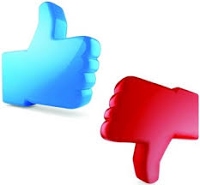 RAZGOVARAMO S PRIJATELJIMA.MOŽEMO UČITI.IGRAMO IGRICE.                                             TEŠKO RAZLIKUJEMO ISTINU OD LAŽI.PREGLEDAVAMO SLIKE.                                                               NEŽELJENI SADRŽAJI.SLUŠAMO GLAZBU.                                                                NASILJE NA INTERNETU.GLEDAMO FILMOVE.                                                            LAŽNO PREDSTAVLJANJE.KUPUJEMO STVARI.                                                                       ZARAZA VIRUSOM.PLAĆAMO RAČUNE.                                                               OVISNOST O MREŽAMA.U pristupu internetu trebate biti oprezni i odgovorni.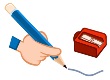 JE LI OLOVKA OŠILJENA?RAZGIBAJ SE MALO!RADI KRUŽNE POKRETE BOKOVIMA 5 PUTA U JEDNU STRANU. SADA 5 PUTA NA DRUGU STRANU.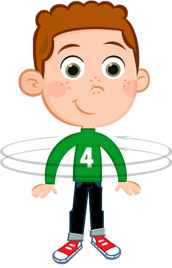 